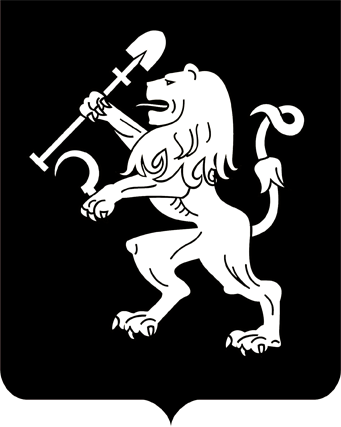 АДМИНИСТРАЦИЯ ГОРОДА КРАСНОЯРСКАРАСПОРЯЖЕНИЕОб утверждении схем границ прилегающих территорий, на которых не допускается розничная продажа алкогольной продукции, для открытых (определенных) или закрытых в течение года детских и образовательных организаций или учреждений, медицинских организаций, объектов спорта, оптовых и розничных рынков, вокзалов, мест массового скопления граждан, мест нахождения источников повышенной опасности, объектов военного назначения на территории города КрасноярскаВ соответствии с Федеральными законами от 22.11.1995 № 171-ФЗ                 «О государственном регулировании производства и оборота этилового спирта, алкогольной и спиртосодержащей продукции и об ограничении потребления (распития) алкогольной продукции», от 06.10.2003                    № 131-ФЗ «Об общих принципах организации местного самоуправления в Российской Федерации», постановлением Правительства Российской Федерации от 27.12.2012 № 1425 «Об определении органами государственной власти субъектов Российской Федерации мест массового скопления граждан и мест нахождения источников повышенной               опасности, в которых не допускается розничная продажа алкогольной продукции, а также определении органами местного самоуправления границ прилегающих к некоторым организациям и объектам территорий, на которых не допускается розничная продажа алкогольной продукции», постановлением администрации города от 19.09.2014 № 591 «Об определении минимального значения и способа расчета расстояния от организаций и (или) объектов до границ прилегающих территорий, на которых не допускается розничная продажа алкогольной продукции», руководствуясь ст. 45, 58, 59 Устава города Красноярска, распоряжением Главы города от 22.12.2006 № 270-р:1. Утвердить схемы границ прилегающих территорий, на которых не допускается розничная продажа алкогольной продукции, для открытых (определенных) или закрытых в течение года детских и образовательных организаций или учреждений, медицинских организаций,            объектов спорта, оптовых и розничных рынков, вокзалов, мест массового скопления граждан, мест нахождения источников повышенной               опасности, объектов военного назначения на территории города Красноярска:1) схема границ прилегающих территорий, на которых не допуска-ется розничная продажа алкогольной продукции, ООО «КрасКом» – водозабора о. Нижний Атамановский (химически опасный объект)                по адресу: о. Нижний Атамановский, согласно приложению 1;2) схема границ прилегающих территорий, на которых не допускается розничная продажа алкогольной продукции, муниципального автономного учреждения «Центр спортивных клубов», плоскостное спортивное сооружение, по адресу: ул. 2-я Краснофлотская, 1, согласно           приложению 2;3) схема границ прилегающих территорий, на которых не допускается розничная продажа алкогольной продукции, муниципального           автономного учреждения «Центр спортивных клубов», плоскостное              спортивное сооружение, по адресу: ул. 40 лет Победы, 4, согласно           приложению 3;4) схема границ прилегающих территорий, на которых не допускается розничная продажа алкогольной продукции, муниципального              автономного учреждения «Центр спортивных клубов», плоскостное               спортивное сооружение, по адресу: ул. 60 лет Октября, 28, согласно приложению 4;5) схема границ прилегающих территорий, на которых не допускается розничная продажа алкогольной продукции, муниципального               автономного учреждения «Центр спортивных клубов», плоскостное спортивное сооружение, по адресу: ул. 60 лет Октября, 33, согласно приложению 5;6) схема границ прилегающих территорий, на которых не допускается розничная продажа алкогольной продукции, муниципального               автономного учреждения «Центр спортивных клубов», плоскостное спортивное сооружение, по адресу: ул. 60 лет Октября, 45, согласно приложению 6;7) схема границ прилегающих территорий, на которых не допускается розничная продажа алкогольной продукции, муниципального            автономного учреждения «Центр спортивных клубов», плоскостное спортивное сооружение, по адресу: ул. 60 лет Октября, 55, согласно приложению 7;8) схема границ прилегающих территорий, на которых не допускается розничная продажа алкогольной продукции, муниципального                автономного учреждения «Центр спортивных клубов», плоскостное спортивное сооружение, по адресу: ул. 60 лет Октября, 79, согласно приложению 8;9) схема границ прилегающих территорий, на которых не допускается розничная продажа алкогольной продукции, муниципального                автономного учреждения «Центр спортивных клубов», плоскостное спортивное сооружение, по адресу: ул. 78-й Добровольческой брига-          ды, 2, согласно приложению 9;10) схема границ прилегающих территорий, на которых не допускается розничная продажа алкогольной продукции, муниципального             автономного учреждения «Центр спортивных клубов», плоскостное спортивное сооружение, по адресу: ул. 9 Мая, 42а, согласно приложе-нию 10;11) схема границ прилегающих территорий, на которых не допускается розничная продажа алкогольной продукции, муниципального          автономного учреждения «Центр спортивных клубов», плоскостное спортивное сооружение, по адресу: ул. 9 Мая, 45, согласно приложе-           нию 11;12) схема границ прилегающих территорий, на которых не допускается розничная продажа алкогольной продукции, муниципального         автономного учреждения «Центр спортивных клубов», плоскостное спортивное сооружение, по адресу: ул. Ады Лебедевой, 31, согласно приложению 12;13) схема границ прилегающих территорий, на которых не допускается розничная продажа алкогольной продукции, муниципального  автономного учреждения «Центр спортивных клубов», плоскостное спортивное сооружение, по адресу: ул. Амурская, 44, согласно приложе-нию 13;14) схема границ прилегающих территорий, на которых не допускается розничная продажа алкогольной продукции, муниципального бюджетного дошкольного образовательного учреждения «Детский             сад № 49» по адресу: ул. Чернышевского, 81д, согласно приложению 14.2. Настоящее распоряжение опубликовать в газете «Городские         новости» и разместить на официальном сайте администрации города.Заместитель Главы города –руководитель департамента социально-экономического развития                                           С.А. Сетов18.03.2015№ 16-эк